Pesterzsébet, 2022. január 1.Takaró Tamás Dániel, lelkipásztorÉvnyitóLectio: Kolossé levél 1; 15-18„Ő a láthatatlan Isten képe, az elsőszülött minden teremtmény közül. Mert benne teremtetett minden a mennyen és a földön, a láthatók és a láthatatlanok, akár trónusok, akár uralmak, akár fejedelemségek, akár hatalmasságok: minden általa és reá nézve teremtetett. Ő előbb volt mindennél, és minden őbenne áll fenn. Ő a feje a testnek, az egyháznak is, ő a kezdet, az elsőszülött a halottak közül, hogy minden tekintetben ő legyen az első.” Alapige: Jelenések 22; 13Jézus mondja: „Én vagyok az Alfa és az Ómega, az első és az utolsó, a kezdet és a vég.” Kedves Testvérek! Tegnap, az esztendő utolsó napján az évzáró, hálaadó istentiszteletünkön arról hallottunk, hogy Jézus az utolsó. Jézus a történelem, az idő és az emberi életek végső ura. Ezért minden és minden létező kikerülhetetlenül felé halad. Számunkra ez örömhír, mert hozzon bármit is az újesztendő, hisszük, hogy mi afelé a Jézus felé közeledünk, akiben nincs változás, aki mindig mellettünk marad, és ugyanaz marad, aki ugyanolyan irgalommal és szeretettel fog viszonyulni hozzánk, ahogyan tette azt múltban és teszi ma is! Ma az újév első napján, áldást kérő istentiszteletünkön figyeljünk Jézus önkijelentésének első felére, arra, hogy Ő az első, Ő a kezdet. A Jelenések könyvének megírásakor óriási erővel folyt a keresztyénség pusztítása. A római császárok az új vallást, a keresztyénséget el akarták tiporni, meg akarták semmisíteni. A Krisztus-hívőket cirkuszokba hurcolták, vadállatok elé dobták, vagy szurokba mártva elevenen meggyújtották őket. Sokak számára temérdek szenvedéssel járt hitük vállalása. Egy ilyen korban íródott ez a titokzatos mondatoktól átitatott, profetikus könyv; a Jelenések könyve. Azért olyan nehezen érthető, mert János apostolnak úgy kellett fogalmaznia, hogy a tartalmát csak a belső kör, a hívők értsék meg. A kijelentések, próféciák, üzenetek egy jelentős része az utolsó időkre vonatkozik, egy másik része pedig János saját korában élő hittestvéreinek. Abban a rettenetes korban, a próbatételek, üldözések között sokan elcsüggedtek, elfáradtak, kétségbeestek. Segítségre, buzdításra, erősítésre volt szükségük. S bár a végidők szenvedéseit is magában foglalja ez a könyv, mégis egy nagy reményt szólaltatott meg azok számára, akik hitpróbát éltek meg. Így hangzott az egyik vigasztaló, reményt keltő üzenet Jézustól: „Én vagyok az Alfa és az Omega, a kezdet és a vég, az első és utolsó.” Mintha Jézus azt üzente volna: tartsatok ki, a történelem velem kezdődött és egy nap velem végződik! Visszatérek majd és igazságosan ítélek meg mindenkit aszerint, amit cselekedett e testben!Isten minden igazán fontosat Jézus által kezdett és végzett el. Mert Jézus a kezdet. Rá nézve teremtetett a világ, sőt maga is részt vett a teremtésben. A teremtett világ, magán viselte Jézus keze munkáját, ezért volt kezdetben olyan gyönyörű és hibátlan. Az eredeti paradicsomi élettér visszatükrözte Jézus ábrázatát. Jézus által született az egyház is. Pünkösd; az egyház létrejötte addig nem kezdődhetett el, ameddig Jézus lelke lakozást nem vett a tanítványokban. Jézus az egyház feje, kezdete is. Isten akaratából, Jézus az első a halálból feltámadottak közül, azok közül, akik új létmódban, megújított testben élnek majd. Erről beszél húsvét, ami által Isten megmutatta, hogy milyen sors vár azokra, akik élő hitben halnak meg. Jézus minden tekintetben az első, mert tetszett Istennek, hogy minden döntően fontosat, teremtéstől-újjáteremtésig, kezdettől a végig Jézus által végezzen el. Pál apostol a Lélek által így foglalja ezt össze: „Ő a láthatatlan Isten képe, az elsőszülött minden teremtmény közül. Mert benne teremtetett minden a mennyen és a földön, a láthatók és a láthatatlanok, akár trónusok, akár uralmak, akár fejedelemségek, akár hatalmasságok: minden általa és reá nézve teremtetett. Ő előbb volt mindennél, és minden őbenne áll fenn. Ő a feje a testnek, az egyháznak is, ő a kezdet, az elsőszülött a halottak közül, hogy minden tekintetben ő legyen az első.” Kol. 1:15-18.A Szentírás logikája szerint, aki az első, egyben a legnagyobb is. Mint próféta, Jézus a legnagyobb. Ezért volt, hogy minden ószövetségi próféta rá mutatott előre, róla beszélt, az Ő eljövetelét hirdette meg. Mert Ő az az első, aki után már nem született több próféta. Mint pap is Ő az első, Ő a legnagyobb. Az ószövetségi főpapi szolgálat benne teljesedett be. Ő lett a legfőbb áldozó pap, és egyben Ő volt az áldozat is. Ezt látjuk a Golgotán. Ő a pásztor, aki megmenti juhait, de Ő Isten áldozatra szánt báránya is. Ő az első, a legnagyobb, mint király. Úgy beszél róla a Biblia, mint aki a királyok-királya. Azonban olyan király volt Ő, aki a keresztfán engedte, hogy az ember töviskoronát tegyen fejére. Jézus az első új ember. Ő az új Ádám. Azaz feltámadása után Benne látjuk meg, hogy Isten eredetileg milyennek gondolta el az embert. Jézus mindenben az első, a legjobb a legnagyobb! Mi ehhez a Jézushoz tartozunk! Ilyen nagy a mi Urunk és ezt azért is fontos tudatosítanunk magunkban különösen az újesztendő első napján, mert nem tudjuk, hogy mit hoz a holnap. Azonban néhány jelentős folyamatot látunk, bizonyos, történésekről tudunk. Hívő emberekként pedig feladatunk, hogy az eseményeket a Biblia mérlegén megmérjük, keresztyén felelősségünkből pedig az következik, hogy amit megértettünk, arról beszéljünk is. Jelenleg három téma uralja a világsajtót, három téma tematizálja a mindennapokat: a migráció, az ökológiai-klíma kérdés és a világjárvány helyzete. Faramuci a helyzet, mert egyszerre vagyunk ezen káros, ártó folyamatok elszenvedői, áldozatai és sajnos előidézői is. Mindhárom globális téma, mindhárom félelmet kelt az emberekben és mindhárommal kapcsolatban sok a valótlan állítás. Miközben mindegyik valós probléma, egyúttal egy globális, új világ felépítésének az eszközei is. Az emberek mindhárom kapcsán félelmet éreznek. És éppen a félelem teszi majd elfogadottá a világcentralizációt. Minden bizonnyal azt sugallják majd, hogy szükséges egy nemzetek feletti nagy szervezet, amely kezeli ezeket a lokálisan nem kezelhető világproblémákat. Félő, hogy elérik, hogy végül az emberiség maga akarja majd, hogy a globális problémákat egy globális, mindenre és mindenki felett hatalmat gyakorló szervezet kezébe adják majd. A migráció, a klíma és a járványhelyzet gerjesztette centralizációs folyamatokkal párhuzamosan és logikus összhangban zajlik egy a vallás, a nemzetállam és a család intézménye ellen vívott háború is. Ezek együtt pedig ha sikeresek, nem okozhatnak mást, mint zűrzavart a világban! A rendtől a rendezetlenség felé hatnak és mozdítják a világot. Valaki így fogalmazta meg azt, ami történik: „Az élet szakrális kultúrája helyett, a halál deszakrális, önfelemésztő civilizációjába vagyunk bezárva.” Bogár LászlóA világ rendezetlenné tétele zajlik, miközben az ellenőrzöttség és engedelmesség kikényszerítése lesz a cél. Mi keresztyének jól látjuk, hogy Isten jelenléte, józanító, tisztító, életet munkáló beszéde nélkül a világban egyre csak nőni fog az entrópia; a rendezettlenség. Mondom Bibliaibb szóval: a káosz. A káoszt mindig a gonosz idézi elő. Isten a káoszból kozmoszt, a rendezetlenségből mindenütt rendet teremt, ahol megjelenhet: az ember életében, házasságában, az erkölcsi világban, a társadalomban, mindenhol, ahová odaengedik. A keresztyénség ellen azért harcolnak, hogy Istent, a rend urát kizárják a világból, az életterekből. Ahol ez sikerül, ott magától növekedni fog a káosz a rendezetlenség. Sajnos ez történik korunkban, ezért üldözik a keresztyéneket szinte mindenhol a világban.Ezért mondtuk, hogy a dolgok nem jó irányba mutatnak. Azonban éppen a Jelenések könyvéből tudjuk, hogy a végidők közeledtével a Sátán koncentrálni fogja az erőit. Szellemi hatalmi központot épít, a nagy Babilont, és ha lehet még a hívőket is becsapja és elhiteti. Mit tehetünk mi? Milyen esélyünk van egy ilyen gyorsan sötétedő korban, ennyi tudatos szellemi-lelki ártás és rombolás közepett? Kezdjünk építeni testvérek! Ez a mi feladatunk. Ha ők pusztítanak, ha ki akarják irtani Isten nevét ebből a világból, akkor mi emeljünk templomot nevének! Emeljünk szent házat, ahol dicsőítjük Isten nevét! Erről szól az úrkúti templom építése. Ezért lesz ennek az esztendőnek a vezérigéje: „Menjetek föl a hegyre, hordjatok fát, és építsétek fel a templomot, hogy gyönyörködjem benne, és dicsőítsenek engem! - mondja az Úr.” Agg. 1:8. Nekünk értenünk kell korunkat és jó választ kell adnunk kihívásaira. A mi gyülekezetünk válasza az, hogy konferenciatelepünkön templomot emelünk és gyerekeket, fiatalokat tanítunk ott imádkozni, hinni, remélni. Építjük a jelen és a jövő keresztyén egyházát és Magyarországát. Hitoktatókat küldünk a magyar családok otthonaiba, hogy újra bevonzzuk őket Isten bárkájába-házába, hogy minél több lélek menekedhessen Krisztus által. Luther Márton azt mondta: „Ha tudnám is, hogy holnap elpusztul a világ, még akkor is ültetnék egy almafát.” Hasonló a mi válaszunk is ebben az az Istentől elidegenedett világban, egy olyan korban, amelyben újra üldözik keresztyéneket. Nekünk egy sötétedő világban egyre inkább és tudatosabban Krisztus felé kell fordulnunk és fordítanunk az embereket. Kívánom, hogy szolgálatunkhoz az a Krisztus adjon erőt, aki az év első istentiszteletén minket is erősít, és ezt üzeni: „Én vagyok az Alfa és az Omega, a kezdet és a vég, az első és utolsó.” Akármerre is fordul a világ, a családunk, vagy személyes életünk, mi hisszük Urunkról, hogy Ő a kezdet, Ő az első, Ő a legnagyobb! Ő a világ és az egyház ura, ami egy nap mindenki számára kiderül. Jézus, az Atya akaratából mindenben az első, a legjobb a legnagyobb! S ne felejtsük el, mi hozzá tartozunk! Áldást kérő istentiszteleten vagyunk. Lehetünk áldott emberei Istennek, hozzon bármit is ez az új év, mert hisszük, amit Jézus ígért nekünk: „Íme én ti veletek vagyok, a világ végezetéig”. Ámen!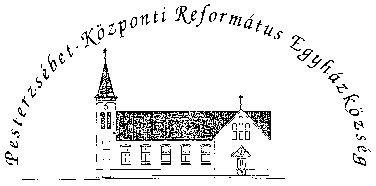 Pesterzsébet-Központi Református Egyházközség1204 Budapest, Ady E. u. 81.Tel/Fax: 283-0029www.pkre.hu   1893-2022